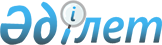 Об утверждении типовых учебных программ и типовых учебных планов по подготовке и повышению квалификации работников, занимающих должность руководителя и охранника в частной охранной организацииПриказ Министра внутренних дел Республики Казахстан от 23 февраля 2015 года № 143. Зарегистрирован в Министерстве юстиции Республики Казахстан 27 марта 2015 года № 10557.

      В соответствии с пунктом 1 статьи 10-1 Закона Республики Казахстан от 19 октября 2000 года «Об охранной деятельности» ПРИКАЗЫВАЮ:



      1. Утвердить прилагаемые типовые учебные программы и типовые учебные планы по подготовке и повышению квалификации работников, занимающих должность руководителя и охранника в частной охранной организации.



      2. Комитету административной полиции Министерства внутренних дел Республики Казахстан (Лепеха И.В.) обеспечить: 

      1) государственную регистрацию настоящего приказа в Министерстве юстиции Республики Казахстан;

      2) в течение десяти календарных дней после государственной регистрации настоящего приказа его направление на официальное опубликование в периодических печатных изданиях и в информационно-правовой системе «Әділет»;

      3) размещение настоящего приказа на интернет-ресурсе Министерства внутренних дел Республики Казахстан.



      3. Контроль за исполнением настоящего приказа возложить на заместителя министра внутренних дел генерал-майора полиции Тургумбаева Е.З.



      4. Настоящий приказ вводится в действие по истечении десяти календарных дней после дня его первого официального опубликования.      Министр

      генерал-лейтенант полиции                  К. Касымов

Утверждены           

приказом Министра внутренних дел

Республики Казахстан      

от 23 февраля 2015 года № 143        Сноска. Типовые учебные программы в редакции приказа Министра внутренних дел РК от 07.12.2016 № 1142 (вводится в действие по истечении десяти календарных дней после дня его первого официального опубликования).  

 Типовые учебные программы и типовые учебные планы

по подготовке и повышению квалификации работников,

занимающих  должность руководителя и охранника в частной

охранной организации Глава 1. Общие положения 

      1. Настоящие Типовые учебные программы и типовые учебные планы по подготовке и повышению квалификации работников, занимающих должность руководителя и охранника в частной охранной организации (далее – типовые учебные программы и типовые учебные планы) разработаны в соответствии со статьей 10-1 Закона Республики Казахстан «Об охранной деятельности». 



      2. Продолжительность курса обучения составляет:

      по подготовке руководителей частной охранной организации – 99 учебных часов;

      по подготовке охранников, оказывающих услуги по охране имущества юридических и физических лиц, в том числе при его транспортировке – 99 учебных часов; 

      по подготовке охранников, осуществляющих защиту жизни и здоровья физических лиц – 146 учебных часов; 

      по повышению квалификации руководителей частной охранной организации – 19 учебных часов;

      по повышению квалификации охранников, оказывающих услуги по охране имущества юридических и физических лиц, в том числе при его транспортировке – 32 учебных часа; 

      по повышению квалификации охранников, оказывающих услуги по охране имущества юридических и физических лиц, в том числе при его транспортировке и охране объектов, на территории которых имеется оружие, боеприпасы и взрывчатые вещества – 36 учебных часов;

      по повышению квалификации охранников, осуществляющих защиту жизни и здоровья физических лиц – 72 учебных часа.



      3. Руководители частных охранных организаций при непрерывном стаже работы в должности проходят повышение квалификации один раз в два года. 

      Повышение квалификации охранников проводится при непрерывном стаже работы в должности ежегодно и при приеме на работу вновь в случае прерывания стажа более одного года.



      4. Специализированным учебным центрам предоставляется право, в зависимости от местных условий, составлять тематические планы и содержание тем, по согласованию с заказчиками корректировать соотношение учебных часов между теоретическими и практическими занятиями в рамках Типовых учебных программ и типовых учебных планов.



      5. При проведении занятий по огневой подготовке в рамках повышения квалификации охранников, оказывающих услуги по охране имущества юридических и физических лиц, в том числе при его транспортировке и охране объектов, на территории которых имеется оружие, боеприпасы и взрывчатые вещества, по согласованию с руководителями либо охранниками частных охранных организаций допускается использование электронных и пневматических тиров. 



      6. По окончании курсов обучения по подготовке и повышению квалификации в учебном центре проводятся экзамены по пройденным темам. Экзамены проводятся комиссией в составе не менее 3 человек, председателем которой является представитель уполномоченного органа подразделения, осуществляющего единый учет всех субъектов охранной деятельности. 

      Повторная сдача экзамена обучавшимся может быть проведена не ранее чем через 2 недели после первоначальной сдачи экзаменов.



      7. Лицам, успешно сдавшим экзамены, выдается свидетельство специализированного учебного центра о присвоении/подтверждении квалификации, подписанное руководителем учебного центра и всеми членами экзаменационной комиссии. 

      Свидетельство об окончании курса подготовки/повышения квалификации изготавливается типографским офсетным способом, зеленого цвета, размером 115 х 75 мм.

      Свидетельство об окончании курса подготовки/повышения квалификации руководителей частных охранных организаций по форме, согласно приложению 1 к настоящим Типовым учебным программам и типовым учебным планам.

      Свидетельство об окончании курса подготовки/повышения квалификации охранников, оказывающих услуги по охране имущества юридических и физических лиц, в том числе при его транспортировке по форме, согласно приложению 2 к настоящим Типовым учебным программам и типовым учебным планам. 

      Свидетельство об окончании курса повышения квалификации охранников, оказывающих услуги по охране имущества юридических и физических лиц, в том числе при его транспортировке и охране объектов, на территории которых имеется оружие, боеприпасы и взрывчатые вещества по форме, согласно приложению 3 к настоящим Типовым учебным программам и типовым учебным планам. 

      Свидетельство об окончании курса подготовки/повышения квалификации охранников, осуществляющих защиту жизни и здоровья физических лиц по форме, согласно приложению 4 к настоящим Типовым учебным программам и типовым учебным планам. 

      При изготовлении свидетельства не допускается использование государственных символов, количество и степень защиты свидетельств согласовываются с Министерством внутренних дел Республики Казахстан.  

Глава 2. Типовая учебная программа по подготовке руководителей 

частных охранных организаций 

      8. В типовую учебную программу по подготовке руководителей частных охранных организаций включаются следующие дисциплины: 

      1) основы правовых знаний – 28 часов; 

      2) основы организации работы частной охранной организации – 38 часов; 

      3) основы профессиональной подготовки работников частной охранной организации – 11 часов; 

      4) психологическая подготовка – 6 часов; 

      5) антитеррористическая подготовка – 10 часов; 

      6) действия при возникновении аварий и чрезвычайных ситуаций –  6 часов. 

    Глава 3. Типовой учебный план по подготовке руководителей 

                частных охранных организаций  

Глава 4. Типовая учебная программа по подготовке охранников, 

оказывающих услуги по охране имущества юридических и 

физических лиц, в том числе при его транспортировке 

      9. В типовую учебную программу по подготовке охранников, оказывающих услуги по охране имущества юридических и физических лиц, в том числе при его транспортировке включаются следующие дисциплины: 

      1) основы правовых знаний – 10 часов; 

      2) служебная подготовка – 17 часов; 

      3) основы специальной техники и связи – 4 часа; 

      4) криминалистика – 8 часов; 

      5) огневая подготовка – 17 часов; 

      6) специальная физическая подготовка – 19 часов; 

      7) медицинская подготовка – 4 часа; 

      8) антитеррористическая подготовка – 10 часов; 

      9) действия при возникновении аварий и чрезвычайных ситуаций –  10 часов. 

     Глава 5. Типовой учебный план по подготовке охранников, 

      оказывающих услуги по охране имущества юридических и 

      физических лиц, в том числе при его транспортировке  

Глава 6. Типовая учебная программа по подготовке охранников, 

осуществляющих защиту жизни и здоровья физических лиц 

      10. В типовую учебную программу по подготовке охранников, осуществляющих защиту жизни и здоровья физических лиц, включаются следующие дисциплины: 

      1) основы правовых знаний – 10 часов; 

      2) тактико-специальная (в том числе антитеррористическая) подготовка – 36 часов; 

      3) основы спецтехники и связи – 4 часа; 

      4) криминалистика – 4 часа; 

      5) огневая подготовка – 34 часа; 

      6) специальная физическая подготовка – 34 часа; 

      7) медицинская подготовка – 4 часа; 

      8) профессионально-прикладные тренинги – 10 часов; 

      9) действия при возникновении аварий и чрезвычайных ситуаций – 2 часа; 

      10) комплексное учение (закрепление знаний, полученных в процессе обучения, приобретение практических навыков) – 8 часов. 

      Глава 7. Типовой учебный план по подготовке охранников, 

      осуществляющих защиту жизни и здоровья физических лиц  

Глава 8. Типовая учебная программа повышения квалификации 

руководителей частных охранных организаций 

      11. В типовую учебную программу по повышению квалификации руководителей частных охранных организаций включаются следующие дисциплины: 

      1) правовая подготовка – 4 часа; 

      2) организация работы частной охранной организации – 5 часов; 

      3) профессиональная подготовка – 4 часа; 

      4) психологическая подготовка – 2 часа; 

      5) антитеррористическая подготовка – 2 часа; 

      6) действия при возникновении аварий и чрезвычайных ситуаций –  2 часа. 

      Глава 9. Типовой учебный план повышения квалификации 

            руководителей частных охранных организаций  

Глава 10. Типовая учебная программа повышения квалификации 

охранников, оказывающих услуги по охране имущества юридических 

и физических лиц, в том числе при его транспортировке и 

охране объектов, на территории которых имеется оружие, 

боеприпасы и взрывчатые вещества 

      12. В типовую учебную программу по повышению квалификации охранников, оказывающих услуги по охране имущества юридических и физических лиц, включаются следующие дисциплины: 

      1) правовая подготовка – 5 часов; 

      2) служебная подготовка – 9 часов; 

      3) криминалистика – 4 часа; 

      4) огневая подготовка – 6 часов; 

      5) медицинская подготовка – 2 часа; 

      6) антитеррористическая подготовка – 2 часа; 

      7) действия при возникновении аварий и чрезвычайных ситуаций –  4 часа. 

    Глава 11. Типовой учебный план повышения квалификации 

     охранников, оказывающих услуги по охране имущества 

    юридических и физических лиц, в том числе при его 

  транспортировке и охране объектов, на территории которых 

       имеется оружие, боеприпасы и взрывчатые вещества       Охранникам, осуществляющим охрану объектов, на территории которых имеется оружие, боеприпасы и взрывчатые вещества в рамках дисциплины «Служебная подготовка» дополнительно прослушать следующую тему: 

     Глава 12. Типовая учебная программа повышения квалификации

       охранников, осуществляющих защиту жизни и здоровья 

                            физических лиц 

      13. В типовую учебную программу по повышению квалификации охранников, осуществляющих защиту жизни и здоровья физических лиц, включаются следующие дисциплины: 

      1) правовая подготовка – 4 часа; 

      2) тактико-специальная (в том числе антитеррористическая) подготовка – 18 часов; 

      3) огневая подготовка – 18 часов; 

      4) специальная физическая подготовка – 18 часов; 

      5) медицинская подготовка – 2 часа; 

      6) профессионально-прикладные тренинги – 5 часов; 

      7) действия при возникновении аварий и чрезвычайных ситуаций –  1 час; 

      8) комплексное учение (закрепление знаний, полученных в процессе обучения, приобретение практических навыков) – 6 часов. 

       Глава 13. Типовой учебный план повышения квалификации 

        охранников, осуществляющих защиту жизни и здоровья 

                          физических лиц 

Приложение 1          

к Типовым учебным программам  

и типовым учебным планам    

по подготовке и повышению    

квалификации работников,    

занимающих должности руководителя 

и охранника в частной      

охранной организации      

Форма

       Свидетельство об окончании курса подготовки/повышения 

      квалификации руководителей частных охранных организаций       Наименование специализированного учебного центра:

_____________________________________________________________________

Адрес: ______________________________________________________________                              СВИДЕТЕЛЬСТВО _____      Настоящее свидетельство выдано _______________________________,

в том, что он (она) в период с «___» _________ 20 __ г. по «___»

_________ 20 __ г. обучался (обучалась) в___________________________

____________________________________________________________________

                  (наименование специализированного учебного центра)

      Решением комиссии учебного центра № ____ от «__» _____ 20 _г.

присвоена/подтверждена квалификация «Руководитель частной охранной

организации» 

      Председатель комиссии ____________________________ 

      Директор _________________________________________ 

      Член комиссии ____________________________________       М.П.      «___» _________ 20 __ г. Регистрационный № ____ 

Приложение 2           

к Типовым учебным программам  

и типовым учебным планам    

по подготовке и повышению    

квалификации работников,     

занимающих должности       

руководителя и охранника    

в частной охранной организации 

Форма

        Свидетельство об окончании курса подготовки/повышения 

        квалификации охранников, оказывающих услуги по охране 

       имущества юридических и физических лиц, в том числе при 

                         его транспортировке       Наименование специализированного учебного центра:

_____________________________________________________________________

Адрес: ______________________________________________________________СВИДЕТЕЛЬСТВО _____       Настоящее свидетельство выдано _______________________________,

в том, что он (она) в период с «__» ______ 20 __ г. по «__» __ 20 _г.

обучался (обучалась) в ______________________________________________

                   (наименование специализированного учебного центра)

      Решением комиссии учебного центра № ____ от «__» _____ 20 __ г.

присвоена/подтверждена квалификация «Охранник, оказывающий услуги по

охране имущества юридических и физических лиц, в том числе при его

транспортировке»      Председатель комиссии ____________________________

      Директор _________________________________________

      Член комиссии ____________________________________      М.П.      «___» _________ 20 __ г. Регистрационный № ____ 

Приложение 3            

к Типовым учебным программам   

и типовым учебным планам     

по подготовке и повышению     

квалификации работников,      

занимающих должности        

руководителя и охранника     

в частной охранной организации  

Форма

       Свидетельство об окончании курса повышения квалификации 

         охранников, оказывающих услуги по охране имущества 

        юридических и физических лиц, в том числе при его 

    транспортировке и охране объектов, на территории которых 

        имеется оружие, боеприпасы и взрывчатые вещества       Наименование специализированного учебного центра: 

_____________________________________________________________________

Адрес: ______________________________________________________________                             СВИДЕТЕЛЬСТВО _____ 

      Настоящее свидетельство выдано ______________________________,

в том, что он (она) в период с «__» ____ 20 __ г. по «__» ____20__г.

обучался (обучалась) в _____________________________________________

                  (наименование специализированного  учебного центра)

      Решением комиссии учебного центра № ____ от «__» _____ 20 __ г.

присвоена/подтверждена квалификация «Охранник, оказывающий услуги по

охране имущества юридических и физических лиц, в том числе при его 

транспортировке и охране объектов, на территории которых имеется

оружие, боеприпасы и взрывчатые вещества»       Председатель комиссии ____________________________

      Директор _________________________________________

      Член комиссии ____________________________________      М.П.       «___» _________ 20 __ г. Регистрационный № ____ 

Приложение 4          

к Типовым учебным программам 

и типовым учебным планам   

по подготовке и повышению    

квалификации работников, занимающих

должности руководителя и     

охранника в частной       

охранной организации       

Форма

      Свидетельство об окончании курса подготовки/повышения 

      квалификации охранников, осуществляющих защиту жизни и 

                     здоровья физических лиц       Наименование специализированного учебного центра:

_____________________________________________________________________Адрес: ______________________________________________________________                            СВИДЕТЕЛЬСТВО _____       Настоящее свидетельство выдано _____________________________, в

том, что он (она) в период с «__» _____ 20 __ г. по «___» ___ 20 __г.

обучался (обучалась) в ______________________________________________

                   (наименование специализированного учебного центра)      Решением комиссии учебного центра № ____ от «__» ____ 20 __ г.

присвоена/подтверждена квалификация «Охранник, по защите жизни и

здоровья физических лиц»       Председатель комиссии ____________________________

      Директор _________________________________________

      Член комиссии ____________________________________      М.П.      «___» _________ 20 __ г. Регистрационный № ____ 
					© 2012. РГП на ПХВ «Институт законодательства и правовой информации Республики Казахстан» Министерства юстиции Республики Казахстан
				№ п/пНаименование темыВсего часовИз нихИз них№ п/пНаименование темыВсего часовлекциипрактические занятия123451. Основы правовых знаний 1. Основы правовых знаний 1. Основы правовых знаний 1. Основы правовых знаний 1. Основы правовых знаний 1Нормативные правовые акты Республики Казахстан, регламентирующие охранную деятельность. Правовые основы, задачи и принципы охранной деятельности. Права и обязанности субъектов охранной деятельности. 8442Нормативные правовые акты Республики Казахстан, регламентирующие оборот отдельных видов оружия.5413Основы трудового законодательства.4224Правовая характеристика мер принуждения, применяемых работниками частной охранной организации.22-5Основы уголовного законодательства применительно к профессиональной деятельности частной охранной организации.

Правовые основания применения физической силы, специальных средств и оружия охранниками.2116Понятие преступления и его состав. Преступления против личности, собственности и общественной безопасности. (Конституция, Уголовный кодекс, Гражданский кодекс, Кодекс об административных правонарушениях).33-7Требования по инженерно-технической укрепленности объектов, подлежащих государственной охране.2118Экзамен 2-2Итого: 2817112. Основы организации работы частной охранной организации2. Основы организации работы частной охранной организации2. Основы организации работы частной охранной организации2. Основы организации работы частной охранной организации2. Основы организации работы частной охранной организации9Общие положения о деятельности частных охранных организаций. Объекты, их поиск, классификация, прием под охрану. Разработка и заключение договоров. Подготовка документации на охраняемый объект.84410Управление частной охранной деятельностью.84411Особенности охраны объектов различного предназначения. 62412Особенности организации работы с кадрами.42213Обеспечение безопасности частной охранной организации.33-14Взаимодействие охранных организаций с правоохранительными органами, в том числе в области охраны правопорядка и обеспечения общественной безопасности.33-15Основы бухгалтерского учета в частных охранных организациях.42216Основы маркетинга охранных услуг.22-Итого: 3822163. Основы профессиональной подготовки работников частной охранной организации3. Основы профессиональной подготовки работников частной охранной организации3. Основы профессиональной подготовки работников частной охранной организации3. Основы профессиональной подготовки работников частной охранной организации3. Основы профессиональной подготовки работников частной охранной организации17Методика организации и проведения служебной и специальной подготовки.4-418Методика организации и проведения огневой подготовки.4-419Методика организации и проведения антитеррористической подготовки.3-3Итого:11-114. Психологическая подготовка4. Психологическая подготовка4. Психологическая подготовка4. Психологическая подготовка4. Психологическая подготовка20Психология построения взаимоотношений: руководитель – подчиненный.

Психотипы подчиненных.11-21Профессиональная культура и этика. Роль внешнего вида и манеры поведения. Разрешение конфликтных ситуаций на производстве. Методы психологического воздействия на «трудных» подчиненных.11-22Поведение личности в экстремальной ситуации. Понятие экстремальной ситуации. Психологическая готовность к действиям в экстремальной ситуации. Снятие психоэмоционального напряжения.4-4Итого:6245. Антитеррористическая подготовка5. Антитеррористическая подготовка5. Антитеррористическая подготовка5. Антитеррористическая подготовка5. Антитеррористическая подготовка23Правовые и организационные основы гражданского противодействия терроризму.22-24Самодельные взрывные устройства (СВУ), их элементы и принцип действия.21125Профилактические мероприятия службы охраны. Порядок действий при получении сигнала о закладке взрывного устройства.31226Порядок осмотра территории, транспортных средств, зданий и помещений на наличие взрывоопасных предметов.312Итого:10556. Действия при возникновении аварий и чрезвычайных ситуаций6. Действия при возникновении аварий и чрезвычайных ситуаций6. Действия при возникновении аварий и чрезвычайных ситуаций6. Действия при возникновении аварий и чрезвычайных ситуаций6. Действия при возникновении аварий и чрезвычайных ситуаций27Понятие и классификация чрезвычайных ситуаций. Общая характеристика государственной системы по предупреждению и действиям в чрезвычайных ситуациях.11-28Средства коллективной и индивидуальной защиты.11-29Организация и проведение эвакуационных мероприятий в чрезвычайных ситуациях.11-30Тактика действий работников охраны при возникновении аварий и чрезвычайных ситуаций. Меры безопасности.22-31Действия работников частной охранной организации при возникновении пожаров. Порядок вызова и допуска на объект спасательных служб. Работа с первичными средствами пожаротушения.11-Итого:66-№ п/пНаименование темыВсего часовИз нихИз них№ п/пНаименование темыВсего часовлекциипрактические занятия123451. Основы правовых знаний1. Основы правовых знаний1. Основы правовых знаний1. Основы правовых знаний1. Основы правовых знаний1Понятие преступления и его состав. Понятие и цели уголовного наказания.22-2Необходимая оборона. Задержание лица, совершившего посягательство. Крайняя необходимость.22-3Понятие административного правонарушения. Административная ответственность и ее основания.22-4Правовые основания применения служебного оружия и специальных средств.22-5Превышение полномочий работниками частных охранных организаций.22-Итого:1010-2. Служебная подготовка2. Служебная подготовка2. Служебная подготовка2. Служебная подготовка2. Служебная подготовка6Организация, задачи и основные направления охранной деятельности.11-7Взаимодействие с правоохранительными органами, в том числе в области охраны правопорядка и обеспечения общественной безопасности.22-8Права и обязанности охранников частной охранной организации. Правовое положение, социальная защита и ответственность охранников.22-9Организация и осуществление пропускного и внутриобъектового режима на охраняемых объектах. Основания и порядок проведения досмотра.2-210Порядок вызова и допуска на объект спасательных служб. Работа с первичными средствами пожаротушения.2-211Порядок несения службы на стационарных охраняемых объектах, обходных постах и мобильных группах.22-12Особенности организации и несения службы в:

а) банках и других местах хранения больших материальных ценностей;

б) торговых учреждениях.22-13Организация охраны места происшествия. Сохранение следов и вещественных доказательств.11-14Экстремальные ситуации. Психология оценки ситуации. Прогноз развития экстремальной обстановки. Самообладание.21115Профессиональная культура и этика.11-Итого:171253. Основы специальной техники и средств связи3. Основы специальной техники и средств связи3. Основы специальной техники и средств связи3. Основы специальной техники и средств связи3. Основы специальной техники и средств связи16Назначение современных средств сигнализации, места их установки на объектах. Признаки срабатывания в случаях проникновения посторонних лиц.11-17Особенности организации охраны объектов с помощью пультов централизованного управления и автономной сигнализации. Принципы защиты особо важных объектов путем создания многорубежной сигнализации.11-18Средства проводной и радиосвязи, используемые в охране.11-19Роль и значение средств охранно-пожарной сигнализации в обеспечении охраны объектов.1-1Итого: 4314. Криминалистика 4. Криминалистика 4. Криминалистика 4. Криминалистика 4. Криминалистика 20Методика осмотра места происшествия, сохранение следов преступника, в том числе отпечатков пальцев. 33-21Признаки подделки документов, замены фотографии и способы их распознавания. 22-22Использование словесного портрета в розыскных целях. 3-3Итого:8535. Огневая подготовка 5. Огневая подготовка 5. Огневая подготовка 5. Огневая подготовка 5. Огневая подготовка 23Основы стрельбы. Баллистика.22-24Правовые основы и порядок применения оружия и специальных средств.33-25Назначение, боевые свойства, устройство служебного оружия. Материальная часть служебного оружия.42226Приемы и правила стрельбы из оружия. Правила безопасности с оружием при проведении стрельбы.2-227Меры безопасности при обращении со служебным оружием.1-128Порядок выполнения упражнения для стрельбы из служебного оружия.2-229Зачет по теории знания и материальной базы служебного оружия. Практические стрельбы.3-3Итого:177106. Специальная физическая подготовка6. Специальная физическая подготовка6. Специальная физическая подготовка6. Специальная физическая подготовка6. Специальная физическая подготовка30Правовые основы применения приемов рукопашного боя, средств активной обороны и наручников.21131Права и ответственность работников, применяющих приемы рукопашного боя.11-32Способы наружного осмотра. Меры безопасности.21133Удары и защита от ударов с элементами рукопашного боя. Удары и защита резиновой палкой.2-234Освобождение от различных видов захватов и обхватов.2-235Защита от ударов вооруженного холодным оружием или другими предметами, используемыми в качестве оружия.2-236Защита от угрозы оружием и обезвреживание преступника.2-237Помощь напарнику при освобождении, задержании и сопровождении преступника.31238Контрольные занятия со сдачей зачетов.312Итого:195147. Медицинская подготовка7. Медицинская подготовка7. Медицинская подготовка7. Медицинская подготовка7. Медицинская подготовка39Доврачебная помощь при ушибах, вывихах, черепно-мозговых травмах, переломах.1-140Кровотечения, его виды и признаки. Наложение повязок.11-41Первичная медицинская помощь при огнестрельных ранениях и других тяжких телесных повреждениях.11-42Признаки жизни и смерти человека.11-Итого:4318. Антитеррористическая подготовка8. Антитеррористическая подготовка8. Антитеррористическая подготовка8. Антитеррористическая подготовка8. Антитеррористическая подготовка43Правовые и организационные основы гражданского противодействия терроризму.22-44Самодельные взрывные устройства (СВУ), их элементы и принцип действия.21145Профилактические мероприятия службы охраны. Порядок действий при получении сигнала о закладке взрывного устройства.31246Порядок осмотра территории, транспортных средств, зданий и помещений на наличие взрывоопасных предметов.312Итого:10559. Действия при возникновении аварий и чрезвычайных ситуаций9. Действия при возникновении аварий и чрезвычайных ситуаций9. Действия при возникновении аварий и чрезвычайных ситуаций9. Действия при возникновении аварий и чрезвычайных ситуаций9. Действия при возникновении аварий и чрезвычайных ситуаций47Понятие и классификация чрезвычайных ситуаций.11-48Общая характеристика государственной системы по предупреждению и действиям в чрезвычайных ситуациях.11-49Средства коллективной и индивидуальной защиты.11-50Организация и проведение эвакуационных мероприятий в чрезвычайных ситуациях.22-51Тактика действий работников охраны при возникновении аварий и чрезвычайных ситуаций. Меры безопасности.31252Действия работников частной охранной организации при возникновении пожаров. Порядок вызова и допуска на объект спасательных служб. Работа с первичными средствами пожаротушения.22-Итого:1082№ п/п№ п/пНаименование темыВсего часовИз нихИз них№ п/п№ п/пНаименование темыВсего часовлекциипрактические занятия1123451. Основы правовых знаний 1. Основы правовых знаний 1. Основы правовых знаний 1. Основы правовых знаний 1. Основы правовых знаний 1. Основы правовых знаний 1Понятие преступления и его состав. Понятие и цели уголовного наказания.Понятие преступления и его состав. Понятие и цели уголовного наказания.22-2Необходимая оборона. Задержание лица, совершившего посягательство. Крайняя необходимость.Необходимая оборона. Задержание лица, совершившего посягательство. Крайняя необходимость.22-3Понятие административного правонарушения. Административная ответственность и ее основания.Понятие административного правонарушения. Административная ответственность и ее основания.22-4Правовые основания применения физической силы, специальных средств и служебного оружия.Правовые основания применения физической силы, специальных средств и служебного оружия.22-5Превышение полномочий работниками частных охранных организаций.Превышение полномочий работниками частных охранных организаций.22-Итого:Итого:1010-2. Тактико-специальная подготовка2. Тактико-специальная подготовка2. Тактико-специальная подготовка2. Тактико-специальная подготовка2. Тактико-специальная подготовка2. Тактико-специальная подготовка6Основы безопасности личности.Основы безопасности личности.22-7Основы проведения специальных охранных операций.Основы проведения специальных охранных операций.22-8Основы проведения специальных охранных операций с использованием автомобилей.Основы проведения специальных охранных операций с использованием автомобилей.22-9Антиминный контроль.Антиминный контроль.62410Основы выявления наблюдения за охраняемым лицом.Основы выявления наблюдения за охраняемым лицом.62411Основные приемы и способы защиты охраняемого лица.Основные приемы и способы защиты охраняемого лица.18-18Итого:Итого:3610263. Основы специальной техники и связи3. Основы специальной техники и связи3. Основы специальной техники и связи3. Основы специальной техники и связи3. Основы специальной техники и связи3. Основы специальной техники и связи12Общая характеристика технических средств, применяемых в охранной деятельности.Общая характеристика технических средств, применяемых в охранной деятельности.2-213Средства проводной радиосвязи, используемой в охранной деятельности.Средства проводной радиосвязи, используемой в охранной деятельности.2-2Итого:Итого:4-44. Криминалистика4. Криминалистика4. Криминалистика4. Криминалистика4. Криминалистика4. Криминалистика14Отождествление человека по признакам внешности.Отождествление человека по признакам внешности.2-215Признаки поддельных документов и способы их распознания.Признаки поддельных документов и способы их распознания.2-2Итого:Итого:4-45. Огневая подготовка5. Огневая подготовка5. Огневая подготовка5. Огневая подготовка5. Огневая подготовка5. Огневая подготовка16Меры безопасности при обращении с оружием и боеприпасами.Меры безопасности при обращении с оружием и боеприпасами.22-17Приемы и правила стрельбы из пистолета.Приемы и правила стрельбы из пистолета.2-218Ведение огня из пистолета по неподвижным целям.Ведение огня из пистолета по неподвижным целям.4-419Ведение огня из пистолета по появляющимся целям в ограниченное время.Ведение огня из пистолета по появляющимся целям в ограниченное время.6-620Ведение огня из пистолета по группе целей.Ведение огня из пистолета по группе целей.4-421Ведение огня из пистолета в движении.Ведение огня из пистолета в движении.6-622Ведение огня из пистолета по движущимся целям.Ведение огня из пистолета по движущимся целям.4-423Ведение огня из автомобиля.Ведение огня из автомобиля.2-224Выполнение классификационного упражнения.Выполнение классификационного упражнения.4-4Итого:Итого:342326. Специальная физическая подготовка6. Специальная физическая подготовка6. Специальная физическая подготовка6. Специальная физическая подготовка6. Специальная физическая подготовка6. Специальная физическая подготовка25Применение физической силы. Основы тактики рукопашного боя.Применение физической силы. Основы тактики рукопашного боя.2-226Техника падений, кувырков и перекатов.Техника падений, кувырков и перекатов.2-227Техника ударов руками.Техника ударов руками.2-228Защита от ударов руками.Защита от ударов руками.4-429Техника ударов ногами.Техника ударов ногами.2-230Защита от ударов ногами.Защита от ударов ногами.2-231Броски.Броски.4-432Болевые приемы.Болевые приемы.4-433Освобождение от захватов.Освобождение от захватов.2-234Приемы обезоруживания.Приемы обезоруживания.4-435Тактика ведения рукопашного боя в сложных условиях.Тактика ведения рукопашного боя в сложных условиях.4-436Контрольные занятия со сдачей зачетов.Контрольные занятия со сдачей зачетов.2-2Итого: Итого: 34-347. Медицинская подготовка7. Медицинская подготовка7. Медицинская подготовка7. Медицинская подготовка7. Медицинская подготовка7. Медицинская подготовка37Доврачебная помощь при ушибах, вывихах, черепно-мозговых травмах, переломах. Доврачебная помощь при ушибах, вывихах, черепно-мозговых травмах, переломах. 1-138Кровотечения, его виды и признаки. Наложение повязок. Кровотечения, его виды и признаки. Наложение повязок. 11-39Первичная медицинская помощь при огнестрельных ранениях и других тяжких телесных повреждениях. Первичная медицинская помощь при огнестрельных ранениях и других тяжких телесных повреждениях. 11-40Признаки жизни и смерти человека. Признаки жизни и смерти человека. 11-Итого: Итого: 4318. Профессионально-прикладные тренинги8. Профессионально-прикладные тренинги8. Профессионально-прикладные тренинги8. Профессионально-прикладные тренинги8. Профессионально-прикладные тренинги8. Профессионально-прикладные тренинги41Методы изучения личности. Методика определения аномальных личностей. Установление психологического контакта с ними.Методы изучения личности. Методика определения аномальных личностей. Установление психологического контакта с ними.2-242Психологические аспекты терроризма.Психологические аспекты терроризма.32143Поведение охранника в экстремальной ситуации.Поведение охранника в экстремальной ситуации.2-244Социально-психологический тренинг общения (практическое занятие) по совершенствованию психических свойств – память, внимание, наблюдательность, скорость психической реакции, креативность (творческий подход) к различным ситуациям.Социально-психологический тренинг общения (практическое занятие) по совершенствованию психических свойств – память, внимание, наблюдательность, скорость психической реакции, креативность (творческий подход) к различным ситуациям.3-3Итого:Итого:10289. Действия при возникновении аварий и чрезвычайных ситуаций9. Действия при возникновении аварий и чрезвычайных ситуаций9. Действия при возникновении аварий и чрезвычайных ситуаций9. Действия при возникновении аварий и чрезвычайных ситуаций9. Действия при возникновении аварий и чрезвычайных ситуаций9. Действия при возникновении аварий и чрезвычайных ситуаций45Организация и проведение эвакуационных мероприятий в чрезвычайных ситуациях.Организация и проведение эвакуационных мероприятий в чрезвычайных ситуациях.2-2Итого: Итого: 2-2№ п/пНаименование темыВсего часовИз нихИз них№ п/пНаименование темыВсего часовлекциипрактические занятия123451. Правовая подготовка1. Правовая подготовка1. Правовая подготовка1. Правовая подготовка1. Правовая подготовка1Анализ изменений и дополнений, внесенных в нормативные правовые документы, регламентирующие организацию работы субъектов охранной деятельности на момент проведения семинара.22-2Ситуационный тренинг по решению задач правового характера.22-Итого:44-2. Организация работы частной охранной организации2. Организация работы частной охранной организации2. Организация работы частной охранной организации2. Организация работы частной охранной организации2. Организация работы частной охранной организации3Совершенствование управления частной охранной деятельностью. Особенности организации работы с кадрами. 11-4Обеспечение безопасности частной охранной организации. 11-5Взаимодействие охранных организаций с правоохранительными органами в области охраны правопорядка и обеспечения общественной безопасности. 11-6Основы бухгалтерского учета в частных охранных организациях.11-7Основы маркетинга охранных услуг.11-Итого: 55-3. Профессиональная подготовка3. Профессиональная подготовка3. Профессиональная подготовка3. Профессиональная подготовка3. Профессиональная подготовка8Методика организации и проведения служебной и специальной подготовки.2-29Методика организации и проведения огневой подготовки.2-2Итого:4-44. Психологическая подготовка 4. Психологическая подготовка 4. Психологическая подготовка 4. Психологическая подготовка 4. Психологическая подготовка 10Психология построения взаимоотношений: руководитель –  подчиненный. Психотипы подчиненных.11-11Профессиональная культура и этика. Роль внешнего вида и манеры поведения. Разрешение конфликтных ситуаций на производстве. Методы психологического воздействия на «трудных» подчиненных.11-Итого:22-5. Антитеррористическая подготовка 5. Антитеррористическая подготовка 5. Антитеррористическая подготовка 5. Антитеррористическая подготовка 5. Антитеррористическая подготовка 12Самодельные взрывные устройства (СВУ), их элементы и принцип действия. 1-113Профилактические мероприятия службы охраны. Порядок действий при получении сигнала о закладке взрывного устройства. 11-Итого: 2116. Действия при возникновении аварий и чрезвычайных ситуаций 6. Действия при возникновении аварий и чрезвычайных ситуаций 6. Действия при возникновении аварий и чрезвычайных ситуаций 6. Действия при возникновении аварий и чрезвычайных ситуаций 6. Действия при возникновении аварий и чрезвычайных ситуаций 14Понятие и классификация чрезвычайных ситуаций. Общая характеристика государственной системы по предупреждению и действиям в чрезвычайных ситуациях.11-15Организация и проведение эвакуационных мероприятий в чрезвычайных ситуациях.11-Всего 22-№ п/пНаименование темыВсего часовИз нихИз них№ п/пНаименование темыВсего часовлекциипрактические занятия123451. Правовая подготовка 1. Правовая подготовка 1. Правовая подготовка 1. Правовая подготовка 1. Правовая подготовка 1Правовые основы охранной деятельности.22-2Понятие преступления и его состав. Преступления против личности, собственности и общественной безопасности.11-3Обстоятельства, исключающие преступность деяния по уголовному праву. Правовые основы применения физической силы, спецсредств и оружия работниками охраны.11-4Основы трудового законодательства.11-Итого:55-2. Служебная подготовка 2. Служебная подготовка 2. Служебная подготовка 2. Служебная подготовка 2. Служебная подготовка 5Права и обязанности охранников при осуществлении охранной деятельности. Требования, предъявляемые к охранникам.11-6Содержание охранно-режимных мероприятий на охраняемых объектах. Пропускной режим. Взаимодействие с правоохранительными органами.22-7Тактика действий работника охраны в экстремальных ситуациях.22-8Психотренинги по развитию слуховой и зрительной памяти, установлению психологического контакта с людьми и психодиагностике личности, психологической саморегуляции и выхода из экстремальной ситуации.4-4Итого: 9543. Криминалистика3. Криминалистика3. Криминалистика3. Криминалистика3. Криминалистика9Осмотр места происшествия. Сохранение следов преступления. Отождествление человека по признакам внешности.2-210Признаки подделки документов, замены фотографии и способы их распознавания.2-2Итого:4-44. Огневая подготовка4. Огневая подготовка4. Огневая подготовка4. Огневая подготовка4. Огневая подготовка11Меры безопасности при обращении с оружием, боеприпасами и спецсредствами. Материальная часть стрелкового оружия. Алгоритм применения оружия.2-212Приемы и правила стрельбы. Основные элементы огневого поединка: хват, доставание, приведение оружия в боевое положение, основы перемещений при ведении огня по неподвижным, появляющимся и движущимся целям.4-4Итого:6-65. Медицинская подготовка5. Медицинская подготовка5. Медицинская подготовка5. Медицинская подготовка5. Медицинская подготовка13Средства индивидуального медицинского обеспечения охранников и правила пользования. Техника наложения шин, жгутов и повязок.1-114Первая медицинская помощь при кровотечениях, ранениях в грудную клетку и живот, ушибах, вывихах, переломах, ожогах, обморожениях, электротравмах, шоковом состоянии, тепловом и солнечном ударах.1-1Итого:2-26. Антитеррористическая подготовка6. Антитеррористическая подготовка6. Антитеррористическая подготовка6. Антитеррористическая подготовка6. Антитеррористическая подготовка15Самодельные взрывные устройства (СВУ), их элементы и принцип действия.1-116Порядок осмотра территории, транспортных средств, зданий и помещений на наличие взрывоопасных предметов.1-1Итого:2-27. Действия при возникновении аварий и чрезвычайных ситуаций 7. Действия при возникновении аварий и чрезвычайных ситуаций 7. Действия при возникновении аварий и чрезвычайных ситуаций 7. Действия при возникновении аварий и чрезвычайных ситуаций 7. Действия при возникновении аварий и чрезвычайных ситуаций 17Понятие и классификация чрезвычайных ситуаций. Общая характеристика государственной системы по предупреждению и действиям в чрезвычайных ситуациях.11-18Организация и проведение эвакуационных мероприятий в чрезвычайных ситуациях. Средства коллективной и индивидуальной защиты.11-19Тактика действий работников охраны при возникновении аварий и чрезвычайных ситуаций. Меры безопасности. 11-20Действия работников частной охранной организации при возникновении пожаров. Порядок вызова и допуска на объект спасательных служб. Работа с первичными средствами пожаротушения. 11-Итого: 44-1Особенности несения службы по охране объектов, на территории которых имеется: 

а) оружие и боеприпасы;

б) взрывчатые вещества. 44-№ п/пНаименование темыВсего часовИз нихИз них№ п/пНаименование темыВсего часовлекциипрактические занятия123451. Правовая подготовка 1. Правовая подготовка 1. Правовая подготовка 1. Правовая подготовка 1. Правовая подготовка 1Необходимая оборона. Задержание лица, совершившего посягательство. Крайняя необходимость. Понятие административного правонарушения. Административная ответственность и ее основания. Права и обязанности субъектов, осуществляющих охранную деятельность. Превышение полномочий телохранителя. 22-2Ситуационный тренинг в решении задач. 2-2Итого: 4222. Тактико-специальная подготовка2. Тактико-специальная подготовка2. Тактико-специальная подготовка2. Тактико-специальная подготовка2. Тактико-специальная подготовка3Антиминный контроль.4-44Основы выявления наблюдения за охраняемым лицом.2-25Совершенствование тактики и техники приемов и способов защиты охраняемого лица.6-66Комплексное учение.6-6Итого:18-183. Огневая подготовка3. Огневая подготовка3. Огневая подготовка3. Огневая подготовка3. Огневая подготовка7Меры безопасности при обращении с оружием и боеприпасами.22-8Совершенствование техники приемов и правил стрельбы из пистолета.1-19Совершенствование техники ведения огня из пистолета по неподвижным целям.1-110Ведение огня из пистолета по появляющимся целям в ограниченное время.2-211Ведение огня из пистолета по группе целей.2-212Ведение огня из пистолета в движении.4-413Ведение огня из пистолета по движущимся целям.2-214Ведение огня из автомобиля.2-215Выполнение классификационного упражнения.2-2Итого: 182164. Специальная физическая подготовка4. Специальная физическая подготовка4. Специальная физическая подготовка4. Специальная физическая подготовка4. Специальная физическая подготовка16Совершенствование техники падений, кувырков и перекатов.2-217Совершенствование техники ударов руками, ногами.2-218Совершенствование техники защиты от ударов руками, ногами.2-219Совершенствование техники бросков.2-220Совершенствование болевых приемов.2-221Освобождение от захватов.2-222Приемы обезоруживания.2-223Тактика ведения рукопашного боя в сложных условиях.2-224Контрольные занятия со сдачей зачетов.2-2Итого:18-185. Медицинская подготовка5. Медицинская подготовка5. Медицинская подготовка5. Медицинская подготовка5. Медицинская подготовка25Средства индивидуального медицинского обеспечения охранников и правила пользования ими.1-126Первая медицинская помощь при кровотечениях, ранениях в грудную клетку и живот, ушибах, вывихах, переломах, ожогах, обморожениях, электротравмах, шоковом состоянии, тепловом и солнечном ударах, укусах животных, змей, ядовитых насекомых, различных отравлениях.1-1Итого:2-26. Профессионально-прикладные тренинги6. Профессионально-прикладные тренинги6. Профессионально-прикладные тренинги6. Профессионально-прикладные тренинги6. Профессионально-прикладные тренинги27Методы изучения личности. Методика определения аномальных личностей. Установление психологического контакта с ними.1-128Психологические аспекты терроризма.22-29Поведение охранника в экстремальной ситуации.1-130Социально-психологический тренинг общения (практическое занятие) по совершенствованию психических свойств – память, внимание, наблюдательность, скорость психической реакции, креативность (творческий подход) к различным ситуациям.1-1Итого:5237. Действия при возникновении аварий и чрезвычайных ситуаций7. Действия при возникновении аварий и чрезвычайных ситуаций7. Действия при возникновении аварий и чрезвычайных ситуаций7. Действия при возникновении аварий и чрезвычайных ситуаций7. Действия при возникновении аварий и чрезвычайных ситуаций31Организация и проведение эвакуационных мероприятий11-Итого:11-